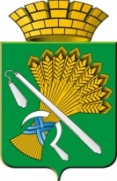 АДМИНИСТРАЦИЯ КАМЫШЛОВСКОГО ГОРОДСКОГО ОКРУГАП О С Т А Н О В Л Е Н И Еот 28.06.2019  N 612Об утверждении программы профилактики нарушений юридическими лицами и индивидуальными предпринимателями обязательных требований, требований, установленных муниципальными правовыми актами на территории Камышловского городского округа на 2019 год В соответствии со статьей 16.1. Федерального закона от 06.10.2003 
№ 131-ФЗ «Об общих принципах организации местного самоуправления 
в Российской Федерации», статьей 8.2. Федерального закона от 26.12.2008 
№ 294-ФЗ «О защите прав юридических лиц и индивидуальных предпринимателей при осуществлении государственного контроля (надзора) 
и муниципального контроля», постановлением Правительства Российской Федерации от 26.12.2018 № 1680 «Об утверждении общих требований 
к организации и осуществлению органами государственного контроля (надзора), органами муниципального контроля мероприятий по профилактике нарушений обязательных требований, требований, установленных муниципальными правовыми актами» и с целью предупреждения нарушений юридическими лицами и индивидуальными предпринимателями обязательных требований, требований, установленных муниципальными правовыми актами, устранения причин, факторов и условий, способствующих нарушениям обязательных требований, требований, установленных муниципальными правовыми актами, руководствуясь Уставом Камышловского городского округа, администрация Камышловского городского округапостановляет:Утвердить программу профилактики нарушений юридическими лицами и индивидуальными предпринимателями обязательных требований, требований, установленных муниципальными правовыми актами на территории Камышловского городского округа на 2019 год (далее – Программа) (прилагается).Руководителям структурных подразделений администрации Камышловского городского округа, уполномоченных на осуществление муниципального контроля в соответствующих сферах деятельности, обеспечить выполнение в установленные сроки мероприятий Программы.  Начальнику организационного отдела администрации Камышловского городского округа Сенцовой Е.В. направить настоящее постановление для опубликования в газете «Камышловские известия» и разместить на официальном сайте администрации Камышловского городского округа в информационно- телекоммуникационной сети «Интернет».Контроль за выполнением настоящего постановления возложить на заместителя главы администрации Камышловского городского округа Власову Е.Н. Глава Камышловского городского округа                                               А.В. Половников